UNIVERSITAS YUDHARTA PASURUAN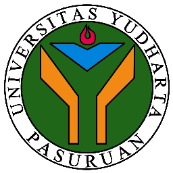 FAKULTAS AGAMA ISLAM		REKAP NILAISEMESTER GENAP - TAHUN AKADEMIK 2022/2023PROGRAM STUDI PENDIDIKAN AGAMA ISLAM (C)Nama Dosen: Dr. AHMAD MA'RUF, S.PdI, M.PdISKS: 2Matakuliah: Penelitian Tindakan KelasSemester: 6 - CNo.NamaNIMNilai AkhirKehadiran1.ANA MASLIHATUL IZZAH202086010027A162.NURIL MAULIDYAH202086010030E163.PUTRI NABILATUZ ZAHROH202086010031A164.PUTRI LUTHFIYYAH SARI 202086010032A-165.SITI CHOTIJAH202086010033A-166.NUR FAIZA202086010034A167.MUHAMMAD SOFIYULLOH202086010036A168.MAGHFIROTUL FITRIYAH 202086010037A99.FITRIYATUL ISNAINI 202086010038E1610.LAODE DAFFA VALDERAMA SYAPUTRA202086010039B+1611.MUHAMMAD ZAENAL ABIDIN202086010040A1612.ALIFATUL IZZA202086010041A1613.ANISATUL AZIZAH 202086010042A1614.LAILATUL FITRIAH 202086010043B+1615.HISBADIANA MAULIDIA202086010044B+1616.SITI JULAIKHA 202086010045A1617.SITI FATIMAH PUTRI202086010046B+1618.SITI AISYAH URIFAH 202086010047A1619.HIMMATUL ULYA 202086010048A1620.DEWI FARAH ADIBAH202086010049A1621.M. NURUL HIDAYAH202086010054A-1622.MIFTAHUL ARIFIN202086010056A16Jumlah MahasiswaJumlah MahasiswaJumlah MahasiswaParaf dosen pengampuParaf dosen pengampuParaf dosen pengampuPasuruan, ____________________Dosen Pengampu,(……………………………………………..)